Руководство. Педагогический составРуководство. Педагогический составРуководство. Педагогический составРуководство. Педагогический составРуководство. Педагогический составФамилия, имя, отчество, должностьФотографияУровень образования, квалификация, степень, звание, педагогический стажКурсовая подготовкаВыступления педагоговУгличева Наталья ВасильевнаДиректорТелефон:89504563338Электронная почта:vis_school@mail.ru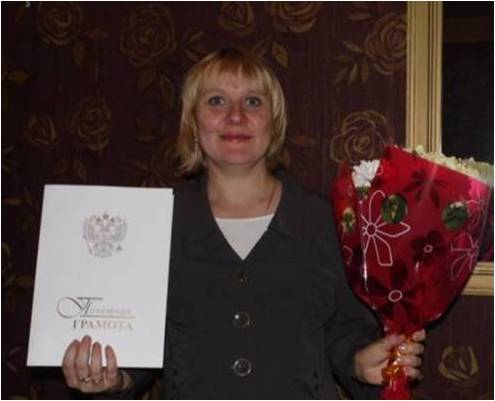 Высшее ПГПУ, учитель начальных классов,II кв.катобщ. стаж - 8 лет 6 мес.пед. стаж - 8 лет 6 мес.Единый банк образовательных программ как системообразующая основа обновленной системы повышения квалификации педагогических кадровУчастие в конкурсе "Учитель года - 2013"Боброва Людмила БорисовнаЗаместитель директора,учитель начальных классов,руководитель МО учителей начальных классов, воспитателей, классный руководитель 2, 4 классов.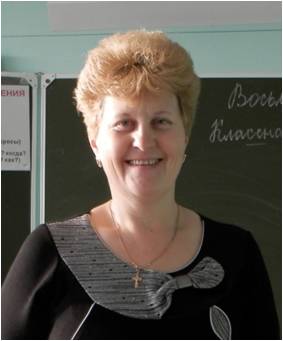 С/с Саранское пед.училище им.Абая,  учитель начальных классов, I кв.катобщ. стаж - 24 года.пед. стаж - 24 годаПрофилактическая программа по сохранению и укреплению здоровья учащихся "Разговор о правильном питании", «Нормативные и организационно-содержательные условия введения ФГОС», Федеральный государственный образовательный стандарт начального общего образования: актуальные проблемы введенияСеминар для зам. директоров и учителей нач. кл. "Особенности коррекционной работы в малокомплектной школе"Багина Светлана ПетровнаВоспитатель дошкольной группы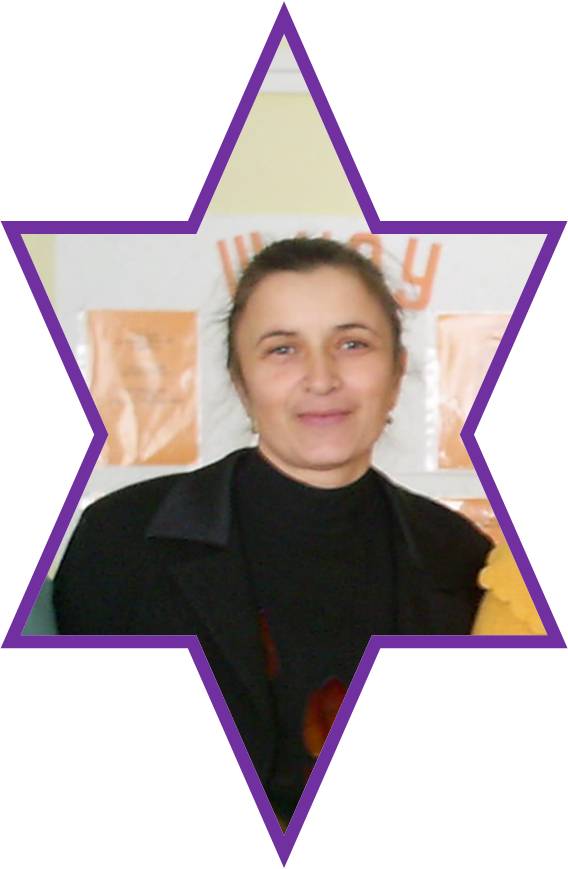 С/с Кустанайское КПУ,  библиотекарь, II кв.катобщ. стаж - 20 лет 11 мес.пед. стаж - 18 летТрудовое обучение в природе, Особенности организации образовательного процесса дошкольного учреждения в условиях реализации Федеральных государственных требований (ФГТ) к структуре основной общеобразовательной программы.7 Муниципальный конкурс социальных и культурных проектов Добрянского муниципального районаПроект «Детская площадка», 2012 г.Балуева Надежда АлександровнаУчитель русского языка и литературы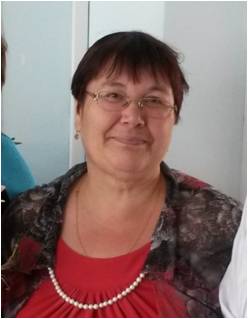 Высшее ПГПИ, учитель русского языка и литературы, II кв.катобщ. стаж - 32 года.пед. стаж - 26 лет.Реализация деятельностного подхода в обучении русского языка и литературе: развитие предметных и метапредметных компетенций в единстве.Муниципальная олимпиада учителей русского языка, март 2012 г.Бовкун Марина ЛеонидовнаУчитель начальных классов,ответственный по информатизации,классный руководитель 1, 3 классов.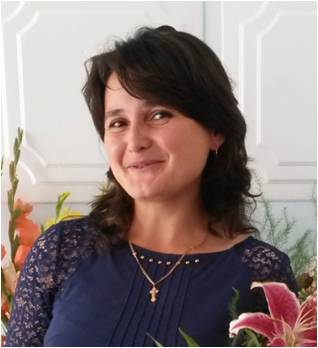 Высшее ПГПУ, учитель начальных классов, соотв. заним. должн.,общ. стаж - 20 лет 11 мес.пед. стаж - 18 летОрганизация образовательного процесса в начальной школе в соответствии с требованиями ФГОСМастер-класс на «Ярмарке педагогического мастерства», 31 октября 2012 г.Дмитриева Надежда ЕвгеньевнаУчитель географии,классный руководитель 6\9 класса-комплекта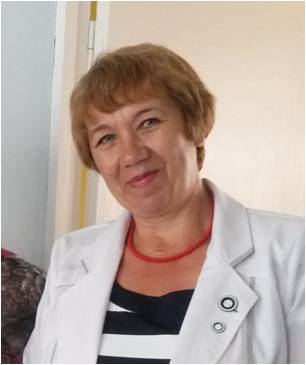 С\с Очерский индустриально-педагогический техникум, соотв. заним. должн.общ. стаж - 30 лет.пед. стаж - 30 летСовременные модели индивидуализации образования в условиях стандартов IIпоколения.Коростелёва Валентина ИвановнаУчитель,классный руководитель 7 класса.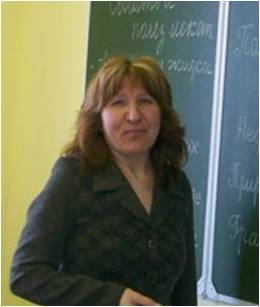 С/с Пермское пед. училище № 4,  учитель обслуживающего труда и группы продленного дня, II кв.катобщ. стаж - 28 лет.пед. стаж - 26 летИспользование SMART - технологий в образовательном процессе.Коростелёв Олег АлександровичУчитель физкультуры, технологии.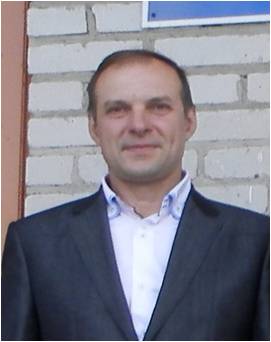 С/с Александровский машиностр. техникум,  техник-технолог, I кв.катобщ. стаж - 22 года.пед. стаж - 16 лет.ППО учителей физической культуры, Формирование ЗОЖ и безопасносго поведения, профилактика в школьной среде.Муниципальный конкурс социальных и культурных проектов Добрянского муниципального района«Спортивная площадка (село Висим)», 2012 г. Малюкова Светлана АлександровнаУчитель истории и обществознания.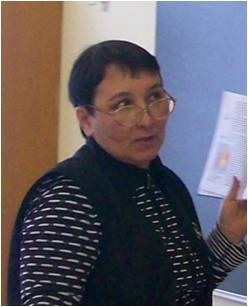 Высшее ПГПИ,  учитель истории и права, I кв.катобщ. стаж - 30 лет 9 мес.пед. стаж - 30 лет. 9 мес.Современные модели индивидуализации образования в условиях стандартов IIпоколения.Мастер-класс на «Ярмарке педагогического мастерства», 29 октября 2013 г.Малюкова Светлана АлександровнаУчитель истории и обществознания.Высшее ПГПИ,  учитель истории и права, I кв.катобщ. стаж - 30 лет 9 мес.пед. стаж - 30 лет. 9 мес.Современные модели индивидуализации образования в условиях стандартов IIпоколения.Выступление на районном МО классных руководителей, сентябрь 2012 г.Малюкова Светлана АлександровнаУчитель истории и обществознания.Высшее ПГПИ,  учитель истории и права, I кв.катобщ. стаж - 30 лет 9 мес.пед. стаж - 30 лет. 9 мес.Современные модели индивидуализации образования в условиях стандартов IIпоколения.Мастер-класс на «Ярмарке педагогического мастерства», 02 ноября 2011 г.Малюкова Светлана АлександровнаУчитель истории и обществознания.Высшее ПГПИ,  учитель истории и права, I кв.катобщ. стаж - 30 лет 9 мес.пед. стаж - 30 лет. 9 мес.Современные модели индивидуализации образования в условиях стандартов IIпоколения.Мероприятия, посвящённые празднованию 67-годовщины Победы в ВОВ, апрель-май 2012 г.Нефёдова Галина ВладимировнаУчитель математики,ответственный по безопасности,классный руководитель 9 класса.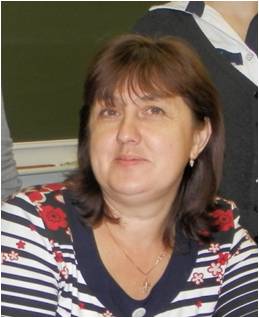 Высшее ПГПИ,  учитель математики, II кв.кат,общ. стаж - 25  лет.пед. стаж - 25 лет.Использование ЭОР и ЦОР на уроках математики.Региональная олимпиада учителей математики, 2011 г.Прокопив Ксения НиколаевнаУчитель инфоматики,фиики, биологииклассный руководитель 6 класса.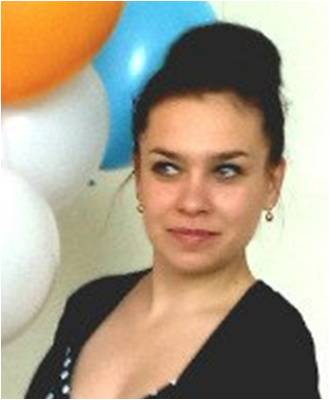 С\п КГА ОУ СПО ПКК "Оникс",  учитель информатикиобщ. стаж -  лет.пед. стаж -   летТехнология предметного обучения с использованием интерактивных инструментов поддержки учебного процесса.Худеньких Людмила ИвановнаУчитель начальных классов,педагог-психолог,классный руководитель 8 класса.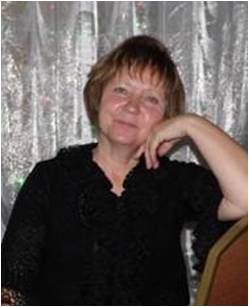 ПГПИ,  учитель начальных классов,ПОИПКРО, педагог–психолог,II кв.кат.общ. стаж - 34 года.пед. стаж - 25 лет Реализация стандарта: теория и методикаЧервякова Ольга АнатольевнаУчитель технологии,социальный педагог.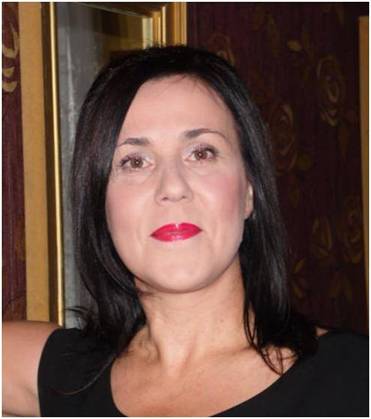 Высшее Уральский ГПУ,  учитель ИЗО и трудового обучения, II кв.кат.,общ. стаж - 25 лет.пед. стаж - 25 лет.Использование SMART - технологий в образовательном процессеШимкова Наталья ИвановнаУчитель русского языка и литературы,диспетчер расписания,классный руководитель 5 класса.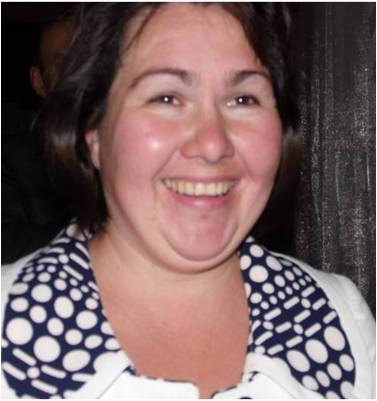 Высшее ПГПУ, учитель русского языка и литературы, I кв.катобщ. стаж - 14 лет.пед. стаж - 14 лет.Реализация деятельностного подхода в обучении русского языка и литературе: развитие предметных и метапредметных компетенций в единстве.Мастер-класс на «Ярмарке педагогического мастерства», 2011 г.Шимкова Наталья ИвановнаУчитель русского языка и литературы,диспетчер расписания,классный руководитель 5 класса.Высшее ПГПУ, учитель русского языка и литературы, I кв.катобщ. стаж - 14 лет.пед. стаж - 14 лет.Реализация деятельностного подхода в обучении русского языка и литературе: развитие предметных и метапредметных компетенций в единстве.Мастер-класс на «Ярмарке педагогического мастерства», 31 октября 2012 г.Шимкова Наталья ИвановнаУчитель русского языка и литературы,диспетчер расписания,классный руководитель 5 класса.Высшее ПГПУ, учитель русского языка и литературы, I кв.катобщ. стаж - 14 лет.пед. стаж - 14 лет.Реализация деятельностного подхода в обучении русского языка и литературе: развитие предметных и метапредметных компетенций в единстве.